WEEKLY BRIEFING – News and events in Pacific Beach, Mission Beach, Point Loma, Ocean Beach, and La JollaLA JOLLA COMMUNITY CENTER’S DISTINGUISHED SPEAKER SERIESDr. Joseph Wang will speak about wearable sensors on the body and how these devices can help manage disease and monitor health status Tuesday, Feb. 8, 10-11 a.m. (virtual presentation). Wang will present an overview of wearable sensors — devices that can continuously and non-invasively collect vital health information from a person’s body and provide this information in a timely fashion. This presentation will examine the current applications of these devices — how they are being used, how they are applied and what information they are able to provide for both the individual and their providers. Thursday,January 31, 2021 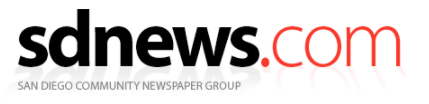 